Zagreb, 3. prosinca 2020.PRIOPĆENJE ZA MEDIJE:Liječnici napravili iznimku u slučaju preminulog pacijenta u Stacionaru Arena Zagreb Zagreb, 3.12.2020. - U Stacionaru Arena Zagreb gdje je smješteno 30 pacijenata oboljelih od korona virusa, zabilježen je prvi smrtni slučaj. Riječ je o osobi koja je bila u terminalnom stadiju tumorske bolesti, a preminula je u ponedjeljak, 30. studenog 2020. g., u Stacionaru Arena Zagreb.Prema informacijama koordinatora Stacionara Arena Zagreb, prof. Davora Vagića iz KBC-a Sestre milosrdnice, preminuli pacijent  je premješten iz Klinike za kirurgiju KBC-a Sestre milosrdnice nakon što je rutinskim uzorkovanjem ustanovljeno da je SARS-CoV-2 pozitivan. Testiranje je rutinski provedeno prije premještaja u ustanovu za kroničnu i palijativnu skrb. Pacijent je premješten u Stacionar Arena Zagreb zbog potrebe rasterećenja akutnog kirurškog odjela. Nije imao simptome COVID-19 bolesti, te nije preminuo od posljedica COVID-19.Razlog zašto se preminuli pacijent premjestio upravo u Stacionar Arena Zagreb je zbog potrebe rasterećenja akutnog kirurškog odjela KBC-a Sestre milosrdnice, a kako je Stacionar Arena Zagreb sastavnica KBC-a Sestre milosrdnice, preminuli je smješten upravo u tu ustanovu. Vodeći se moralnom i liječničkom odgovornošću, liječnički tim Stacionara Arena Zagreb je u tom slučaju učinio iznimku kako bi omogućio umirućem pacijentu optimalnu zdravstvenu skrb te niti u jednom trenutku nije uskraćena liječnička pomoć drugim pacijentima s blagim simptomima COVID-19. S poštovanjem,Stacionar Arena Zagreb – Operativni stožer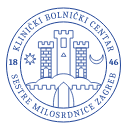 Arena Zagreb operativni stožerKlinički bolnički centar Sestre milosrdniceVinogradska cesta 29HR – 10000 Zagreb